OBJECTIVE Seeking a position as a valued member of IT team in your organization to share my extensive development experience.CURRENT COMPANY & JOBKameda Arabia (Dr. Soliman Fakeeh Hospital)January 2017 – PresentFull Stack Software DeveloperJEDDAHWORK EXPERIENCEAl-Borj International for Operations & Maintenance (Saudi Bin Ladin Group) November 2011 – November 2016IBM TRIRIGA & MobileFirst Application DeveloperMakkah al-Mukarramah (Royal clock tower)Property Management and Development Company(Sister Company of Al-Borj International)September 2011 – November 2011PHP Developer
JeddahAl-Ahlia for Cooperative InsuranceSeptember 2007 - December 2010Technical Support ExecutiveRIYADHJOB SPECIFIC EXPERIENCEGrails (Java Framework) Application DeveloperSole developer of Occurance Variance Report (OVR) – an incident management system for Dr. Soliman Fakeeh Hospital that has EHR of over 2.5 million patients.Developed Patient Education portal for Dr. Soliman Fakeeh Hospital that, via a mobile gateway, sends educational messages to the selected patient.Developed services for HIS Lab Machines (HL7) using C#.Designed, developed, customized and deployed the incident management system successfully for the following clients:King Abdullah University of Science & Technology (KAUST)Fakeeh Medical Home (FMH)Fakeeh Medical Center (FMC)Fakeeh Nursing CollegeSaudi German Hospital, JeddahAlMoosa Specialist Hospital, Al-Ahsahttps://e-ovr.fakeeh.careIWMS Application SpecialistWorked directly with business people to understand the business processes.Collected and implemented business requirements.Designed process diagrams.Performed full lifecycle implementation of IBM TRIRIGA.Provided IBM TRIRIGA training and certificates to users.Built state transition and workflows in accordance with business logics in IBM TRIRIGA.Managed users, employees, departments, service providers, contractors and companies’ data.Created complex header files for data integration.Built navigations and design portals for specific roles.Gave access and security to user groups.MobileFirst Application DeveloperInstalled IBM MobileFirst Server on IBM WebSphere Application Server and developed IBM TRIRIGA mobile application as per requirementsDeveloped IBM MobileFirst application using MobileFirst Studio for service technician and service providers as per requirements.Integrated Work Task Management app with work management service provider in IBM TRIRIGA.Wrote queries for workgroups.Android Application DeveloperCan develop android apps with a wide range of devices considering languages, screen sizes and versions of the Android platform.Study and follow the best practices.Java Developer Can develop Java application from requirement analysis to testing and support.Has knowledge of 23 Design Patterns by Gang of Four.Exposure to different delivery approaches from waterfall to agile.Good understanding of UML design.Code with comments and proper alignments in conformance with Java naming conventions.Built web applications using Grails – a high productivity groovy framework which uses Maven, JUnit, Hibernate and Spring (Java technologies).Web Developer Have good knowledge of PHP, MySQL, HTML5, CSS3, XHTML, DHTML, XML, XSLT and AJAX.Capable to design web 2.0 layouts using 960gs and Blueprint in Photoshop and GIMP and Bootstrap 4.Hands-on-experience in open source CMS like WordPress, Joomla, Drupal and Movable Type. Worked on interactive and anime programming using JavaScript and JQuery libraries.Data AnalystUsed BIRT and SSRS to design facilities management KPIs and charts plus operations and maintenance dashboard for monitoring daily, weekly and monthly corrective and preventive operations.Expertise in building IBM TRIRIGA (IWMS) reports.Can work on IBM Watson Analytics.Usability AnalystDesigned web application GUI for Department of Zakat and Income Tax office (DZIT) and GASCO, Saudi Arabia.Retained aesthetics and consistency in selection of layouts, fonts, icons, and colors.Brain-friendly approach to design.While designing forms, widgets and other web artifacts, I keep in mind the usability guidelines (http://www.usability.gov). TeamworkExperience of JIRA in creating projects, boards, sprints, backlogs, customizing dashboards, adding and tracking issues and bugs, assigning tasks and sub-tasks to team members and so on and so forth.Can report daily/weekly status, issues, and risks to project management team. Have the ability to take corrective and preventive actions to deliver deliverables as per schedule/scope plan with desired quality.Collaborated with IBM TRIRIGA team from United States gaining effective team management skills.Familiar with Scrumban, Kanban and Scrum agile software development approaches.FORMAL EDUCATION  Computer Science & IT, B.Tech. July 2002 – June 2005 Sree Visvesvaraya Institute of Technology & Science, A.P., INDIA  Studies focused on application development, IT project management, multimedia, technical planning, and business case analyses. Created working prototype for Net-Banking web application using Java and JSP in the final year project.Civil Engineering, Diploma Jun 1999 – May 2002 Government Polytechnic Mahaboobnagar ,  A.P., INDIA  Studies include but not limited to building materials, transportation, surveying, strength of materials, structural designs, construction project management etc.Software Engineering, Post Graduate Diploma August 2000 – August 2001 Institute of Computer Software & Sciences, A.P., INDIA  ICSS is specialized in software & its sciences where I learnt VB, C, and C++, HTML, Client-Server Technology, Networking basics, DBASE and FOXPRO programming, PL/SQL, ORACLE 7x and Windows 95,98,ME, NT, 2000, UNIX. MOHAMMED HASAN MOHIUDDINFull Stack Software Developer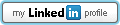 hasanjamyl@hasanjamyl.com(+966) 53 601 4413PO BOX 56181Jeddah, Saudi ArabiaSoftware Skill SetsAngularAJAXCSS/CSS3HTML5/XHTMLJavaScriptXML/XSLOraclePL/SQLMySQLSQLiteSQL ServerJava 8Servlets JSPGrailsPHPRuby on RailsVisual BasicCC++VC++Eclipse IDENetBeans IDENotepad++Adobe PhotoshopGIMPMS Office365MS Office 2016 Suite  IBM TRIRIGA (IWMS)IBM MobileFirstIBM MaximoIBM AnywhereIBM WebsphereJIRA